ТАБЛИЦАОТКРЫТОГО ТУРНИРА ПО ФУТБОЛУ «Кубок Белогорья» среди команд юношей 2010г.р.место проведения – стадион СОШ №49,г. Белгород,  26 октября – 30 ноября 2019 годаОргкомитет№ п.пНаименование команды123456789ИВНПр/МОМСШ 6 «Олимпиец»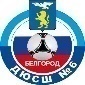 8-15-00-32-15-0СШ 6 «Олимпиец»33033СШ 6 «Факел 2011»1-86-10-71-50-4СШ 6 «Факел 2011»0300   0СШ 6 «Факел 2»0-51-60-60-81-4СШ 6 «Факел 2»00000ФК «Лобня» 2010 Моск. Обл.3-07-06-03-03-00-1ФК «Лобня» 2010 Моск. Обл.333330ФК «Строитель» г.Строитель1-25-13-10-32-20-3ФК «Строитель» г.Строитель033010СШ 6 «Витязь»0-51-30-20-20-1СШ 6 «Витязь»00000СШ 6 «Факел»0-33-02-00-20-4СШ 6 «Факел»03300«СШ №1-Тигры» г. Шебекино8-00-32-22-02-0«СШ №1-Тигры» г. Шебекино30133 «Зодиак» г.Белгород4-04-21-03-01-04-0 «Зодиак» г.Белгород333333Лучший вратарь  Лучший защитник   Лучший полузащитник    Лучший нападающий   Лучший бомбардир   Лучший игрок  